คำนำการทวนสอบผลสัมฤทธิ์ผลการเรียนรู้ของนักศึกษา เป็นส่วนหนึ่งในระบบประกันคุณภาพการศึกษาภายในของสถาบันอุดมศึกษาทุกแห่ง ซึ่งต้องดำเนินการเพื่อให้เกิดความมั่นใจว่ามาตรฐานผลการเรียนรู้ที่คาดหวังเป็นที่เข้าใจตรงกันทั้งสถาบันและมีการดำเนินการจัดการเรียนการสอน การวัดและประเมินผล จนบรรลุตามผลการเรียนรู้ที่คาดหวังของหลักสูตร ตามประกาศคณะกรรมการการอุดมศึกษา เรื่อง แนวทางการปฏิบัติตามกรอบมาตรฐานคุณวุฒิระดับอุดมศึกษาแห่งชาติ  พ.ศ. 2552 สถาบันอุดมศึกษาต้องกำหนดให้มีระบบและกลไกของการจัดทำรายละเอียดของหลักสูตร โดยต้องกำหนดให้มีระบบและกลไกการทวนสอบผลสัมฤทธิ์ผลของการเรียนรู้ของนักศึกษา เพื่อยืนยันว่านักศึกษา และผู้สำเร็จการศึกษาทุกคนมีผลการเรียนรู้ตามที่กำหนดไว้ในมาตรฐานคุณวุฒิเป็นอย่างน้อย 5 ด้าน ฝ่ายวิชาการ มหาวิทยาลัยรังสิต  จึงได้จัดทำแนวทางการทวนสอบผลสัมฤทธิ์ผลการเรียนรู้ของนักศึกษา เพื่อใช้สำหรับเป็นแนวปฏิบัติให้กับหลักสูตร คณะ/วิทยาลัย/สถาบัน ในการดำเนินการทวนสอบผลสัมฤทธิ์ผลการเรียนรู้ของนักศึกษาต่อไป                                                               สำนักงานมาตรฐานวิชาการ 
 					ฝ่ายวิชาการ  
         					มหาวิทยาลัยรังสิตสารบัญส่วนที่ 1กรอบมาตรฐานคุณวุฒิระดับอุดมศึกษาและการทวนสอบผลสัมฤทธิ์นักศึกษา	กระทรวงศึกษาธิการได้ออกประกาศกระทรวงศึกษาธิการ เรื่อง กรอบมาตรฐานคุณวุฒิระดับอุดมศึกษาแห่งชาติ พ.ศ. 2552 เพื่อให้เป็นไปตามมาตรฐานการอุดมศึกษา และเพื่อเป็นการประกันคุณภาพของบัณฑิตในระดับอุดมศึกษาและสาขาวิชา ให้การจัดการศึกษามุ่งสู่เป้าหมายเดียวกันในการผลิตบัณฑิตได้อย่างมีประสิทธิภาพ จากการประกาศคณะกรรมการการอุดมศึกษา เรื่องแนวทางปฏิบัติตามกรอบมาตรฐานคุณวุฒิระดับอุดมศึกษาแห่งชาติ พ.ศ. 2552 เพื่อมุ่งเน้นขั้นตอนการดำเนินการ กระบวนการพัฒนาปรับปรุง และการประกันคุณภาพหลักสูตร เพื่อให้มั่นใจในประสิทธิผลของการผลิตบัณฑิตให้บรรลุคุณภาพตามปรัชญาของมหาวิทยาลัย	กรอบมาตรฐานคุณวุฒิระดับอุดมศึกษาแห่งชาติ (Thai Qualifications Framework for Higher Education) หมายถึง กรอบที่แสดงระบบคุณวุฒิการศึกษาระดับอุดมศึกษาของประเทศ ซึ่งประกอบด้วย ระดับคุณวุฒิ การแบ่งสายวิชา ความเชื่อมโยงต่อเนื่องจากคุณวุฒิระดับหนึ่งไปสู่ระดับที่สูงขึ้น มาตรฐานผลการเรียนรู้ของแต่ละระดับคุณวุฒิซึ่งเพิ่มสูงขึ้น ตามระดับคุณวุฒิ ลักษณะของหลักสูตรแต่ละระดับคุณวุฒิ ปริมาณการเรียนรู้ที่สอดคล้องกับเวลา รวมทั้งระบบและกลไกที่ให้ความมั่นใจในประสิทธิผลการดำเนินงานตามกรอบมาตรฐานคุณวุฒิระดับอุดมศึกษาแห่งชาติที่จะผลิตบัณฑิตให้บรรลุคุณภาพตามมาตรฐานการเรียนรู้ หลักการสำคัญของกรอบมาตรฐานคุณวุฒิระดับอุดมศึกษาแห่งชาติยึดหลักความสอดคล้องกับพระราชบัญญัติการศึกษาแห่งชาติ พ.ศ. 2542 และที่แก้ไขเพิ่มเติม (ฉบับที่ 2) พ.ศ. 2545 ตลอดจนมาตรฐานการศึกษาของชาติและมาตรฐานการอุดมศึกษา โดยมุ่งให้กรอบมาตรฐานคุณวุฒิเป็นเครื่องมือในการนำแนวนโยบายในการพัฒนา คุณภาพและมาตรฐานการจัดการศึกษาตามที่กำหนดไว้ในพระราชบัญญัติการศึกษาแห่งชาติ มาตรฐานการศึกษาของชาติและมาตรฐานการอุดมศึกษาไปสู่การปฏิบัติในสถาบันอุดมศึกษา ได้อย่างเป็นรูปธรรม เพราะกรอบมาตรฐานคุณวุฒิระดับอุดมศึกษามีแนวทางที่ชัดเจนในการพัฒนาหลักสูตร การปรับเปลี่ยนกลวิธีการสอนของอาจารย์ การเรียนรู้ของนักศึกษา ตลอดจนการวัดและประเมินผลการเรียนรู้ เพื่อให้มั่นใจว่าบัณฑิตจะบรรลุมาตรฐานผลการเรียนรู้ตามที่มุ่งหวังได้จริง มุ่งเน้นที่มาตรฐานผลการเรียนรู้ของบัณฑิต (Learning Outcomes) ซึ่งเป็นมาตรฐาน  ขั้นต่ำเชิงคุณภาพ เพื่อประกันคุณภาพบัณฑิตและสื่อสารให้หน่วยงานและผู้ที่เกี่ยวข้องได้เข้าใจและมั่นใจถึงกระบวนการผลิตบัณฑิต โดยเริ่มที่ผลผลิตและผลลัพธ์ของการจัดการศึกษา คือ กำหนดมาตรฐานผลการเรียนรู้ของบัณฑิตที่คาดหวังไว้ก่อน หลังจากนั้นจึงพิจารณาถึงองค์ประกอบอื่นๆ ที่เกี่ยวข้องในกระบวนการจัดการเรียนการสอนที่จะส่งเสริมให้บัณฑิตบรรลุถึงมาตรฐานผลการเรียนรู้นั้นอย่างสอดคล้องและส่งเสริมกันอย่างเป็นระบบ มุ่งที่จะประมวลกฎเกณฑ์และประกาศต่างๆ ที่ได้ดำเนินการไว้แล้วเข้าด้วยกันและเชื่อมโยงเป็นเรื่องเดียวกัน ซึ่งจะสามารถอธิบายให้ผู้เกี่ยวข้องได้เข้าใจอย่างชัดเจนเกี่ยวกับความหมายและความมีมาตรฐานในการจัดการศึกษาของคุณวุฒิหรือปริญญาในระดับต่างๆ มุ่งให้คุณวุฒิหรือปริญญาของสถาบันอุดมศึกษาใดๆ ของประเทศไทยเป็นที่ยอมรับและเทียบเคียงกันได้กับสถาบันอุดมศึกษาที่ดีทั้งในและต่างประเทศ เนื่องจากกรอบมาตรฐานคุณวุฒิระดับอุดมศึกษาจะช่วยกำหนดความมีมาตรฐานในการจัดการศึกษาในทุกขั้นตอนอย่างเป็นระบบ โดยเปิดโอกาสให้สถาบันอุดมศึกษาสามารถจัดหลักสูตร ตลอดจนกระบวนการเรียนการสอนได้อย่างหลากหลาย โดยมั่นใจถึงผลผลิตสุดท้ายของการจัดการศึกษา คือ คุณภาพของบัณฑิตซึ่งจะมีมาตรฐานผลการเรียนรู้ตามที่มุ่งหวัง สามารถประกอบอาชีพได้อย่างมีความสุขและภาคภูมิใจ เป็นที่พึงพอใจของผู้ใช้บัณฑิตและเป็นคนดีของสังคม ช่วยเพิ่มความเข้มแข็งและขีดความสามารถในการพัฒนาประเทศไทย วัตถุประสงค์ของการจัดกรอบมาตรฐานคุณวุฒิระดับอุดมศึกษาแห่งชาติเพื่อเป็นกลไกหรือเครื่องมือในการนำแนวนโยบายการพัฒนาคุณภาพและมาตรฐานการศึกษา ตามที่กำหนดไว้ในพระราชบัญญัติการศึกษาแห่งชาติ พ.ศ. 2542 และที่แก้ไขเพิ่มเติม (ฉบับที่ 2) พ.ศ. 2545 เกี่ยวกับมาตรฐานการศึกษาของชาติและมาตรฐานการอุดมศึกษาไปสู่การปฏิบัติได้อย่างเป็นรูปธรรมด้วยการนำไปเป็นหลักในการพัฒนาหลักสูตร กระบวนการเรียนการสอนและการประเมินผลการเรียนรู้ของนักศึกษา เพื่อกำหนดเป้าหมายในการผลิตบัณฑิตให้ชัดเจนโดยกำหนดมาตรฐานผลการเรียนรู้ของบัณฑิตที่คาดหวังในแต่ละคุณวุฒิ/ปริญญาของสาขา/สาขาวิชาต่างๆ และเพื่อให้สถาบันอุดมศึกษาและผู้ทรงคุณวุฒิ/ผู้เชี่ยวชาญในสาขา/สาขาวิชาได้ใช้เป็นหลักและเป็นแนวทางในการวางแผน ปรับปรุง เปลี่ยนแปลงและพัฒนาการจัดการศึกษา เช่น การพัฒนาหลักสูตร การปรับเปลี่ยนกลวิธีการสอน วิธีการเรียนรู้ ตลอดจนกระบวนการวัด  และการประเมินผลนักศึกษา เพื่อเชื่อมโยงระดับต่างๆ ของคุณวุฒิในระดับอุดมศึกษาให้เป็นระบบ เพื่อบุคคลจะได้มีโอกาสเพิ่มพูนความรู้ได้อย่างต่อเนื่องและหลากหลายตามหลักการศึกษาตลอดชีวิต มีความชัดเจนและโปร่งใสสามารถเทียบเคียงกับมาตรฐานคุณวุฒิในระดับต่างๆ กับนานาประเทศได้ เพื่อช่วยให้เกิดวัฒนธรรมคุณภาพในสถาบันอุดมศึกษาและเป็นกลไกในการประกันคุณภาพภายในของสถาบันอุดมศึกษาทุกแห่ง และให้ใช้เป็นกรอบอ้างอิงสำหรับผู้ประเมินของการ ประกันคุณภาพภายนอกเกี่ยวกับคุณภาพบัณฑิตและการจัดการเรียนการสอน เพื่อเป็นกรอบของการสื่อสารที่มีประสิทธิภาพในการสร้างความเข้าใจและความมั่นใจในกลุ่ม   ผู้ที่เกี่ยวข้อง อาทิ นักศึกษา ผู้ปกครอง ผู้ประกอบการ ชุมชน สังคมและสถาบันอื่นๆ ทั้งในและต่างประเทศเกี่ยวกับความหมายของคุณวุฒิ คุณธรรม จริยธรรม ความรู้ความสามารถ ทักษะ และสมรรถนะในการทำงาน รวมทั้งคุณลักษณะอื่นๆ ที่คาดว่าบัณฑิตพึงจะมีเพื่อประโยชน์ในการเทียบเคียงมาตรฐานคุณวุฒิระหว่างสถาบันอุดมศึกษา ทั้งในและต่างประเทศในการย้ายโอนนิสิตระหว่างสถาบันอุดมศึกษา การลงทะเบียนข้ามสถาบัน และการรับรองคุณวุฒิผู้สำเร็จการศึกษาทั้งในและต่างประเทศ เพื่อให้มีการกำกับดูแลคุณภาพการผลิตบัณฑิตกันเองของแต่ละสาขา/สาขาวิชา เพื่อนำไปสู่การลดขั้นตอน/ระเบียบ (Deregulation) การดำเนินการให้กับสถาบัน อุดมศึกษาที่มีความเข้มแข็ง	กรอบมาตรฐานคุณวุฒิระดับอุดมศึกษาแห่งชาติยึดหลักสำคัญที่มุ่งเน้นมาตรฐานผลการเรียนรู้ของบัณฑิต (Learning Outcomes) เพื่อประกันคุณภาพและมั่นใจในกระบวนการผลิตบัณฑิต เพื่อให้คุณวุฒิหรือปริญญาของมหาวิทยาลัยเป็นที่ยอมรับและเทียบเคียงกันกับสถาบันอุดมศึกษาทั้งในและต่างประเทศ ซึ่งมาตรฐานผลการเรียนรู้ ทั้ง 5 ด้าน ได้แก่ (1) ด้านคุณธรรม จริยธรรม (Ethics and Moral) หมายถึง การพัฒนานิสัยในการประพฤติอย่างมีคุณธรรม จริยธรรม และด้วยความรับผิดชอบทั้งในส่วนตน และส่วนรวม ปฏิบัติตนอย่างถูกต้องตามกาลเทศะ ความสามารถในการปรับวิถีชีวิตในความขัดแย้งทางค่านิยม การพัฒนานิสัยและการปฏิบัติตามศีลธรรม ทั้งในเรื่องส่วนตัวและสังคม (2) ด้านความรู้ (Knowledge) หมายถึง ความสามารถในการเข้าใจ การวิเคราะห์ ทฤษฎี การจำแนกข้อเท็จจริงในหลักการ ตลอดจนกระบวนการต่างๆ และสามารถเรียนรู้ด้วยตนเองได้(3) ด้านทักษะทางปัญญา (Cognitive Skills) หมายถึง ความสามารถในการวิเคราะห์สถานการณ์และใช้ความรู้ ความเข้าใจในแนวคิด หลักการ กระบวนการต่างๆในการแก้ปัญหา มีทักษะในการแก้ไขปัญหาใหม่ที่ไม่คาดคิดมาก่อน (4) ด้านทักษะความสัมพันธ์ระหว่างบุคคลและความรับผิดชอบ (Interpersonal Skills and Responsibility) หมายถึง ความสามารถในการทำงานเป็นกลุ่ม การแสดงถึงภาวะผู้นำ ความรับผิดชอบต่อตนเองและสังคม(5) ด้านทักษะการวิเคราะห์เชิงตัวเลข การสื่อสาร และการใช้เทคโนโลยีสารสนเทศ (Numerical Analysis, Communication and Information Technology Skills) หมายถึง ความสามารถในการวิเคราะห์เชิงตัวเลข ความสามารถในการใช้เทคนิคทางคณิตศาสตร์และสถิติ ความสามารถในการสื่อสารทั้งการพูด การเขียน และการใช้เทคโนโลยีสารสนเทศตัวบ่งชี้ผลการดำเนินงานตามกรอบมาตรฐานคุณวุฒิระดับอุดมศึกษาแห่งชาติได้กำหนดไว้เป็นมาตรฐานขั้นต่ำ จำนวน 12 ข้อ โดยมีเกณฑ์การผ่านการประเมิน คือ ผ่านเกณฑ์ตามตัวบ่งชี้ผลการดำเนินงานตามเกณฑ์ข้อ 1-5 และมีผลการดำเนินงานผ่านเกณฑ์อย่างน้อยร้อยละ 80 ของตัวบ่งชี้ผลการดำเนินงานที่ระบุไว้ในแต่ละปี ทั้งนี้ใน 12 ตัวบ่งชี้นั้น ตัวบ่งชี้ที่ 6 ระบุไว้ว่า มีการทวนสอบผลสัมฤทธิ์ของนักศึกษาตามมาตรฐานผลการเรียนรู้ที่กำหนดใน มคอ.3 และมคอ. 4 อย่างน้อยร้อยละ 25 ของรายวิชาที่เปิดสอนในแต่ละปีการศึกษา เป็นเกณฑ์ข้อหนึ่งที่ให้ความสำคัญกับการทวนสอบผลสัมฤทธิ์ของนักศึกษาตามมาตรฐานผลการเรียนรู้ที่กำหนด จึงจำเป็นต้องมีเครื่องมือที่ใช้ในการทวนสอบที่มีประสิทธิภาพ ถูกต้องตามหลักการวัดและประเมินผล และสะดวกต่อการประกันคุณภาพภายในของหลักสูตรการทวนสอบผลสัมฤทธิ์ของมหาวิทยาลัย จะเริ่มตั้งแต่ระดับหลักสูตรโดยอาจารย์ผู้สอนเป็นผู้ดำเนินการ อาจารย์ผู้รับผิดชอบหลักสูตรเป็นผู้กำกับดูแลตามวัตถุประสงค์ของหลักสูตรถ่ายทอดมาสู่ระดับรายวิชา เมื่ออาจารย์ผู้สอนดำเนินการทวนสอบผลสัมฤทธิ์ระดับรายวิชาเป็นที่เรียบร้อยแล้วนำส่งรายงานต่ออาจารย์ผู้รับผิดชอบหลักสูตรรับทราบ และตั้งกรรมการทวนสอบผลสัมฤทธิ์ระดับหลักสูตรขึ้นมาเพื่อพิจารณารายงาน เอกสารและหลักฐานประกอบ โดยอาจจะดำเนินการทวนสอบผลสัมฤทธิ์อีกครั้งเพื่อยืนยันผลสัมฤทธิ์นั้น แล้วสรุปนำส่งรายงานผลการทวนสอบผลสัมฤทธิ์ระดับหลักสูตรให้อาจารย์ผู้รับผิดชอบหลักสูตรทราบ และนำส่งรายงานการทวนสอบผลสัมฤทธิ์ต่อภาควิชา (คณะวิชา) ต่อไปอาจารย์ผู้รับผิดชอบหลักสูตรจะเป็นผู้มีบทบาทสำคัญในการดำเนินการทวนสอบผลสัมฤทธิ์ในการสร้างความเข้าใจไปยังอาจารย์ผู้สอนและผู้ที่เกี่ยวข้องให้การดำเนินงานอย่างมีประสิทธิภาพเป็นที่น่าเชื่อถือ การดำเนินการทวนสอบผลสัมฤทธิ์ไม่เพียงแต่เป็นการประกันคุณภาพของหลักสูตรเท่านั้น ยังเป็นการยืนยันกระบวนการผลิตบัณฑิตที่มีคุณภาพตรงตามปรัชญาและวัตถุประสงค์ของหลักสูตร เพื่อให้บัณฑิตมีความพร้องออกสู่ตลาดแรงงาน และเป็นที่พึงพอใจของผู้ใช้บัณฑิตต่อไปส่วนที่ 2การทวนสอบผลสัมฤทธิ์ตามมาตรฐานผลการเรียนรู้ความหมายของการทวนสอบ การทวนสอบ หมายถึง การดำเนินการหาหลักฐานด้วยวิธีการใดวิธีกาหนึ่งหรือหลายวิธี เช่น การสอบ การสังเกต การตรวจสอบ การประเมิน และการสัมภาษณ์ ฯลฯ เพื่อยืนยันพิสูจน์ว่า สิ่งที่กำหนดขึ้นนั้นได้มีการดำเนินการและบรรลุเป้าหมายตามวัตถุประสงค์ การทวนสอบมาตรฐานผลการเรียนรู้ของนักศึกษาเป็นส่วนหนึ่งของความรับผิดชอบในระบบการประกันคุณภาพภายในของมหาวิทยาลัย ซึ่งต้องดำเนินการที่ให้มั่นใจว่า มาตรฐานผลการเรียนรู้ที่คาดหวัง และมีการดำเนินการจัดการเรียนการสอนบรรลุผลสำเร็จตามวัตถุประสงค์ของรายวิชาของหลักสูตรนั้นกลยุทธ์ที่ใช้โดยปกติทั่วไปในการทวนสอบมาตรฐานผลการเรียนรู้ของนักศึกษาได้แก่ การตรวจสอบการให้คะแนนจากกระดาษคำตอบของนักศึกษา และงานที่รับมอบหมาย การให้ผู้เรียนประเมินตนเองเมื่อสิ้นสุดการเรียนการสอนในแต่ละภาคการศึกษา ทวนสอบจากคะแนนข้อสอบ การประเมินหลักสูตรโดยนักศึกษาและผู้สำเร็จการศึกษา การประเมินหลักสูตรโดยบุคคลภายนอก และการรายงานเกี่ยวกับทักษะของบัณฑิตโดยผู้ใช้บัณฑิต ความสำคัญของการทวนสอบการทวนสอบผลสัมฤทธิ์นักศึกษามีความสำคัญต่อการพัฒนาปรับปรุงการจัดการเรียนการสอนของรายวิชาและหลักสูตรให้มีประสิทธิภาพและประสิทธิผล เนื่องจาการทวนสอบจะสะท้อนผลรายวิชาและหลักสูตรดังนี้ระดับผลสัมฤทธิ์ทางการเรียนตามมาตรฐานผลการเรียนรู้ที่แต่ละรายวิชาได้รับจากการกระจายความรับผิดชอบจากหลักสูตรสู่รายวิชา (Curriculum Mapping) ซึ่งเป็นประโยชน์ต่ออาจารย์ผู้สอน อาจารย์ผู้รับผิดชอบหลักสูตร และผู้ที่เกี่ยวข้องในการปรับปรุง หรือส่งเสริมจุดเด่นของผู้เรียนเพื่อพัฒนาตนเองต่อไปประสิทธิภาพการจัดการเรียนการสอนสำหรับอาจารย์ผู้สอนในการพัฒนาปรับปรุงการสอนให้ดีกว่าเดิมประสิทธิภาพในการบริหารจัดการทางการศึกษา ผลจากการทวนสอบผลสัมฤทธิ์เป็นข้อมูลสำคัญในการวางแผนพัฒนาการเรียนการสอน การติดตามประเมินผลและการประกันคุณภาพของหลักสูตรการทวนสอบผลสัมฤทธิ์ตามมาตรฐานผลการเรียนรู้ที่ระบุในรายละเอียดของหลักสูตร การทวนสอบตามที่ระบุไว้ใน มคอ. 1 	ประกาศกระทรวงศึกษาธิการ เรื่อง มาตรฐานคุณวุฒิระดับ ....... สาขา/สาขาวิชา ........ จะมีการกำหนดเรื่อง การทวนสอบมาตรฐานผลการเรียนรู้ไว้ เพื่อเป็นแนวทางให้สถาบันอุดมศึกษาใช้ในการพัฒนาปรับปรุงหลักสูตร มีการกำหนดการทวนสอบมาตรฐานผลการเรียนรู้ขณะนักศึกษายังไม่สำเร็จการศึกษาไว้ในมาตรฐานคุณวุฒิระดับ ............. สาขา/สาขาวิชา ......... ในข้อ 10 การทวนสอบมาตรฐานผลการเรียนรู้  	สถาบันการศึกษาต้องกำหนดให้มีระบบและกลไกการทวนสอบเพื่อยืนยันว่านักศึกษาและผู้สำเร็จการศึกษาทุกคนมีผลการเรียนรู้ทุกด้านตามที่กำหนดไว้ในมาตรฐาน การทวนสอบระดับรายวิชา และระดับหลักสูตร กำหนดให้เป็นส่วนหนึ่งของการประกันคุณภาพภายในการทวนสอบระดับรายวิชา  สถาบันจะต้องทำการทวนสอบระดับรายวิชาทั้งภาคทฤษฎีและภาคปฏิบัติโดยสถาบันการศึกษาหรือคณะ/วิทยาลัยกำหนดระบบและกลไกในการดำเนินงานเกี่ยวกับการทวนสอบ เพื่อพิจารณาความเหมาะสมของการให้คะแนนกับกระดาษคำตอบ รวมทั้งประเมินด้วยวิธีการอื่นที่กำหนดในรายละเอียดวิชา รวมทั้งการอุธรณ์การประเมินผลสัมฤทธิ์ของนักศึกษา ซึ่งถ้าสถาบันการศึกษาจะต้องมีการวางแผนและรายงานผลการทวนสอบต่อคณะกรรมการบริหารหลักสูตรทุกภาคการศึกษาการทวนสอบระดับหลักสูตร   ดำเนินการตรวจสอบผลสัมฤทธิ์การเรียนรู้ ครอบคลุมผลการเรียนรู้ทุกด้าน เพื่อประเมินความสำเร็จของการผลิตบัณฑิตที่มีคุณภาพ โดยมีการประเมินจากหลายแหล่ง รวมถึงการประเมินโดยแหล่งฝึกงาน ผู้ใช้บัณฑิต บัณฑิตใหม่ และผู้มีส่วนได้ส่วนเสีย เพื่อเป็นการพิสูจน์ว่าผู้สำเร็จการศึกษามีผลการเรียนรู้ไม่น้อยกว่าที่กำหนดในรายละเอียดหลักสูตรการทวนสอบตามที่ระบุไว้ใน มคอ. 2 	ตามที่สำนักงานคณะกรรมการการอุดมศึกษาได้ประกาศกรอบมาตรฐานคุณวุฒิระดับอุดมศึกษาแห่งชาติ พ.ศ. 2552 มีรายละเอียดการจัดทำรายละเอียด มคอ. 2 ทั้ง 8 หมวด ซึ่งหมวดที่เกี่ยวข้องกับการทวนสอบผลสัมฤทธิ์ได้แก่ “หมวดที่ 5 หลักเกณฑ์ในการประเมินผลนักศึกษา ข้อ 2 กระบวนการทวนสอบมาตรฐานผลสัมฤทธิ์ของนักศึกษา” โดยให้อธิบายกระบวนการที่ใช้ในการทวนสอบมาตรฐานผลสัมฤทธิ์ของนักศึกษาตามมาตรฐานผลการเรียนรู้แต่ละรายวิชา เช่น ทวนสอบจากคะแนนข้อสอบ หรืองานที่มอบหมาย กระบวนการอาจจะแตกต่างกันสำหรับรายวิชาที่ต่างกัน การทวนสอบตามที่ระบุไว้ใน มคอ. 3 	ตามที่สำนักงานคณะกรรมการการอุดมศึกษาได้ประกาศกรอบมาตรฐานคุณวุฒิระดับอุดมศึกษาแห่งชาติ พ.ศ. 2552 มีรายละเอียดการจัดทำรายละเอียด มคอ. 3 ทั้ง 7 หมวด ซึ่งหมวดที่เกี่ยวข้องกับการทวนสอบผลสัมฤทธิ์ได้แก่ “หมวดที่ 7 การประเมินและการปรับปรุงการดำเนินการของรายวิชาในข้อ 7.4 การทวนสอบผลสัมฤทธิ์ของนักศึกษาในรายวิชา ที่อธิบายกระบวนการที่ใช้ในการทวนสอบมาตรฐานผลสัมฤทธิ์ของนักศึกษาตามมาตรฐานผลการเรียนรู้ของรายวิชา เช่น การทวนสอบจากคะแนน หรืองานที่มอบหมาย กระบวนการอาจจะแตกต่างกันสำหรับรายวิชาที่ต่างกัน 		หมวดที่ 7 การประเมิน และการปรับปรุงการดำเนินการของรายวิชา			7.4 การทวนสอบมาตรฐานผลสัมฤทธิ์ของนักศึกษาในรายวิชา7.4.1 	มีคณะกรรมการในสาขาตรวจสอบผลการประเมินการเรียนรู้ของนักศึกษากับข้อสอบ รายงาน โครงงาน และการให้คะแนนพฤติกรรมของนักศึกษา7.4.2	รายงานผลการตรวจสอบต่อคณะกรรมการหลักสูตรการทวนสอบตามที่ระบุไว้ใน มคอ. 5 	ตามที่สำนักงานคณะกรรมการการอุดมศึกษาได้ประกาศกรอบมาตรฐานคุณวุฒิระดับอุดมศึกษาแห่งชาติ พ.ศ. 2552 มีรายละเอียดการจัดทำรายละเอียด มคอ. 5 ทั้ง 6 หมวด ซึ่งหมวดที่เกี่ยวข้องกับการทวนสอบผลสัมฤทธิ์ได้แก่ หมวดที่ 3 สรุปผลการจัดการเรียนการสอนของรายวิชา ข้อที่ 7 การทวนสอบผลสัมฤทธิ์ได้แก่ หมวดที่ 3 สรุปผลการจัดการเรียนการสอนของรายวิชา ข้อที่ 7 การทวนสอบผลสัมฤทธิ์นักศึกษาการทวนสอบตามที่ระบุไว้ใน มคอ. 7ตามที่สำนักงานคณะกรรมการการอุดมศึกษาได้ประกาศกรอบมาตรฐานคุณวุฒิระดับอุดมศึกษาแห่งชาติ พ.ศ. 2552 มีรายละเอียดการจัดทำรายละเอียด มคอ. 7 ทั้ง 9 หมวดซึ่งหมวดที่เกี่ยวข้องกับการทวนสอบผลสัมฤทธิ์ได้แก่ หมวดที่ 6 สรุปการประเมินหลักสูตรในข้อที่ 3 การประเมินคุณภาพหลักสูตรตามกรอบมาตรฐานคุณวุฒิ ซึ่งกำหนดให้มีการรายงานผลดัชนีบ่งชี้ผลการดำเนินงานในข้อ 6 คือ มีการทวนสอบผลสัมฤทธิ์ของนักศึกษาตามมาตรฐานผลการเรียนรู้ ที่กำหนดใน มคอ.3 และมคอ.4 อย่างน้อยร้อยละ 25 ของรายวิชาที่เปิดสอนในแต่ละปีการศึกษาระดับของการทวนสอบ	จากรายละเอียดเกี่ยวกับการทวนสอบที่กำหนดไว้ใน มคอ.1 ข้อ 10 กำหนดให้มหาวิทยาลัยต้องพัฒนาระบบและกลไกการทวนสอบมาตรฐานผลการเรียนรู้ของนักศึกษาและผู้สำเร็จการศึกษา เพื่อเป็นการยืนยันว่าทุกคนมีการเรียนรู้ทุกด้านตามที่กำหนดไว้ในมาตรฐานคุณวุฒิระดับ ....... สาขา ....... และได้กำหนดให้ดำเนินการทวนสอบทั้งระดับรายวิชาและระดับหลักสูตร ซึ่งมีบุคคลที่เกี่ยวข้องกับการทวนสอบในมิติต่างๆ ดังนี้ ผลการเรียนรู้ที่ต้องมีการทวนสอบการทวนสอบระดับรายวิชาอาจารย์ผู้รับผิดชอบหลักสูตรแจ้งอาจารย์ผู้สอน กำหนดให้การทวนสอบผลสัมฤทธิ์ตามมาตรฐานผลการเรียนรู้ของนักศึกษาเป็นส่วนหนึ่งของกระบวนการจัดการเรียนการสอนของหลักสูตรอาจารย์ผู้สอนศึกษาเครื่องมือที่จะนำมาใช้ในการทวนสอบผลสัมฤทธิ์ตามมาตรฐานผลการเรียนรู้ให้สัมพันธ์สอดคล้องกับรายละเอียดของรายวิชา (มคอ.3) หรือรายละเอียดของประสบการณ์วิชาชีพ (มคอ.4)อาจารย์ผู้สอนเลือกเครื่องมือที่จะนำไปใช้ในการทวนสอบอาจารย์ผู้สอนดำเนินการทวนสอบผลสัมฤทธิ์ของนักศึกษาตามมาตรฐานผลการเรียนรู้ เช่น การสอบ การสังเกต การตรวจสอบ การประเมินผล โดยใช้เครื่องมือ เช่น แบบสอบถาม แบบสังเกต แบบสำรวจ แบบประเมิน แบบสัมภาษณ์ เป็นต้นอาจารย์ผู้สอนประมวลผลและเขียนรายงานผลการทวนสอบผลสัมฤทธิ์ตามมาตรฐานผลการเรียนรู้ เพื่อใช้ประกอบการจัดทำรายงานผลการดำเนินงานของรายวิชา (มคอ.5)อาจารย์ผู้สอนนำเสนอรายงานการทวนสอบผลสัมฤทธิ์ฯ ต่อผู้รับผิดชอบหลักสูตรพร้อมทั้งรายงานแนวทางการปรับปรุง และรายงานสรุปใน มคอ.5 หรือ มคอ.6การทวนสอบระดับหลักสูตรการพัฒนาระบบการทวนสอบระดับหลักสูตร2.1.1 ให้หลักสูตรแต่งตั้งคณะกรรมการทวนสอบมาตรฐานผลการเรียนรู้ระดับหลักสูตร ซึ่งประกอบด้วยกรรมการจากคณะกรรมการบริหารหลักสูตรกรรมการจากอาจารย์ผู้รับผิดชอบหลักสูตรกรรมการผู้ทรงคุณวุฒินอกหลักสูตร (ตามแต่ละวิชาชีพกำหนด)บทบาทหน้าที่ของคณะกรรมการทวนสอบมาตรฐานผลการเรียนรู้ระดับหลักสูตรกำหนดกระบวนการหรือขั้นตอนของการทวนสอบมาตรฐานผลการเรียนรู้ระดับหลักสูตร เพื่อการตรวจสอบและประเมินความสำเร็จของการผลิตบัณฑิตที่มีคุณภาพกำหนดปฏิทินการดำเนินงานการทวนสอบประจำปีการศึกษา ที่มีผู้สำเร็จการศึกษา โดยกำหนดรายละเอียดของกิจกรรมและระยะเวลาที่ต้องดำเนินการกำหนดข้อมูล แหล่งข้อมูล และผู้ให้ข้อมูล ที่ต้องเก็บรวบรวมและแจ้งให้ผู้ที่เกี่ยวข้องทราบเอการเตรียมพร้อม ได้แก่ รายงานผลการดำเนินการหลักสูตร (มคอ.7) คณะกรรมการบริหารหลักสูตร แหล่งฝึกปฏิบัติ ผู้ใช้บัณฑิต และผู้มีส่วนได้เสียในการจัดการศึกษาและการปฏิบัติงานของบัณฑิตหลังสำเร็จการศึกษาการดำเนินการทวนสอบตามกระบวนการหรือขั้นตอนและระยะเวลาที่กำหนดไว้จัดทำรายงานผลการทวนสอบประจำปีการศึกษาต่อหลักสูตร/ภาควิชา/คณะวิชากระบวนการหรือขั้นตอนการทวนสอบระดับหลักสูตร2.2.1 	กำหนดลักษณะข้อมูล แหล่งข้อมูล และผู้ให้ข้อมูล ที่สามารถนำมาใช้วิเคราะห์ผลสัมฤทธิ์การเรียนรู้ ที่ครอบคลุมผลการเรียนรู้ทุกด้านตามมาตรบานการเรียนรู้สาขา ...... เพื่อประเมินความสำเร็จของการผลิตบัณฑิตที่มีคุณภาพของมหาวิทยาลัย2.2.2 	พัฒนาเครื่องมือที่ใช้ในการเก็บรวบรวมข้อมูลที่จำเป็นต้องใช้ ดำเนินการเก็บรวบรวมข้อมูลจากผู้ให้ข้อมูลตามที่กำหนดไว้2.2.3 	ใช้ข้อมูลที่เกี่ยวข้องจากรายงานผลการจัดการเรียนรู้ของรายวิชา มคอ.5 และ มคอ.6 และข้อมูลรายจากงานผลการดำเนินงานของหลักสูตร (มคอ.7) ที่คณะกรรมการบริหารหลักสูตรจัดทำเมื่อสิ้นสุดปีการศึกษา มาประกอบการพิจารณาการทวนสอบ2.2.4 	กำหนดโครงสร้างและจัดทำรายงานผลการทวนสอบมาตรฐานผลการเรียนรู้ของผู้สำเร็จการศึกษาประจำปีการศึกษา ที่แสดงให้เห็นในภาพรวมว่า คุณภาพการจัดการเรียนรู้ของหลักสูตรเป็นอย่างไร บัณฑิตที่สำเร็จการศึกษาบรรลุตามมาตรฐานการเรียนรู้ที่กำหนดไว้ในหลักสูตรครบถ้วนเพียงใด พร้อมแสดงข้อมูลหรือหลักฐานที่ยืนยันว่าบรรลุตามมาตรฐานที่กำหนดไว้ ทั้งนี้เพื่อให้สามารถใช้เป็นแหล่งข้อมูลสำหรับการประกันคุณภาพการจัดการศึกษาและการปรับปรุงหลักสูตรต่อไปส่วนที่ 3ระบบและกลไกการทวนสอบผลสัมฤทธิ์นักศึกษา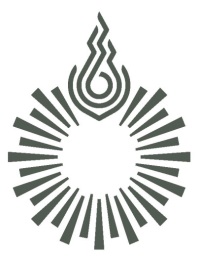 แบบรายงานผลการทวนสอบมาตรฐานการเรียนรู้ของรายวิชาที่เปิดสอนโดยคณะกรรมการทวนสอบมาตรฐานผลเรียนรู้  ตามกรอบมาตรฐานคุณวุฒิระดับอุดมศึกษาแห่งชาติคำชี้แจง: ขั้นตอนการทวนสอบมาตรฐานผลการเรียนรู้ระดับหลักสูตรคณะกรรมการทวนสอบมาตรฐานผลการเรียนรู้  กำหนดขั้นตอนการดำเนินการทวนสอบ  ข้อมูลหรือเอกสารที่ต้องการใช้ในการทวนสอบ กำหนดการทวนสอบ  รวมทั้งระบุรายวิชาที่จะทำการทวนสอบ ซึ่งจะต้องไม่น้อยกว่า 25% ของรายวิชาที่หลักสูตรได้เปิดสอนในปีการศึกษานั้นๆ (รายวิชาที่เลือกต้องไม่ซ้ำกับปีที่แล้ว และจำนวนรายวิชาที่ทวนสอบฯ คิดเป็น 100% เมื่อครบ 4 ปีการศึกษา)  แจ้งให้คณะกรรมการหลักสูตรได้รับทราบคณะกรรมการหลักสูตรจัดหาเอกสารที่คณะกรรมการฯ ต้องการใช้ในการทวนสอบ เช่น เอกสารที่กำหนดไว้ในกรอบมาตรฐานคุณวุฒิ(มคอ.2 - มคอ.6)  รายงานผลการประเมินความพึงพอใจของนายจ้าง  รายงานผลการประเมินของผู้ให้การฝึกหัดงานหรือสหกิจศึกษา  คณะกรรมการกำกับมาตรฐานวิชาการ  รายงานผลการประเมินหลักสูตร หรืออื่นๆ  เป็นต้นศึกษาวิธีการทวนสอบที่หลักสูตรกำหนดไว้ในมคอ. 2 “หมวดที่ 5 หลักเกณฑ์ในการประเมินผลนักศึกษา ข้อ 2 กระบวนการทวนสอบมาตรฐานผลสัมฤทธิ์ของนักศึกษา”   ดำเนินการทวนสอบตามขั้นตอนที่กำหนด กรรมการทวนสอบฯ ทำสรุปผลการทวนสอบด้วย แบบ ทส. มรส.01 และแบบ ทส. มรส.02 ประธานคณะกรรมการฯ ส่งแบบทส.มรส.01 แบบ ทส. มรส.02 ให้กับคณะกรรมการบริหารหลักสูตรเพื่อนำไปใช้ในการจัดทำ มคอ. 7 หมวดที่ 6 ข้อ 3  และ หมวดที่ 7 	รหัสวิชา ........................................... ชื่อวิชา ................................................................  	อาจารย์ผู้รับผิดชอบรายวิชา……………………………………………………................…… 	สาขาวิชา/หลักสูตร…………………………………………………………………............…… 	ภาคการศึกษาที่ …………………..  ปีการศึกษา  …………………...........…………………*กรณีที่ไม่ผ่าน ต้องระบุรายละเอียดและแนวทางแก้ไขด้วยผู้รับรองการทวนสอบวันที่................ เดือน ...............................พ.ศ. ..................รายงานการทวนสอบผลสัมฤทธิ์ของนักศึกษาตามมาตรฐานชื่อหลักสูตร ........................................................สาขาวิชา.................................................... คณะ/วิทยาลัย/สถาบัน  .............................................
 มหาวิทยาลัยรังสิตa กาเครื่องหมาย  ที่ผลการทวนสอบผ่าน และ กาเครื่องหมาย  เมื่อผลการทวนสอบไม่ผ่าน ลงในช่องข้อย่อยที่เป็นความรับผิดชอบของหลักสูตรของรายวิชาใน Curriculum Mappingb ให้สรุปว่าผลการทวนสอบผลสัมฤทธิ์ของนักศึกษาตามมาตรฐานผลการเรียนรู้ผ่านทุกด้าน หรือบางด้านสรุปผลการทวนสอบว่าผ่านทุกด้าน ถ้าผลการทวนสอบผ่านครบทุกข้อย่อยที่เป็นความรับผิดชอบหลักของรายวิชาสรุปผลการทวนสอบว่าผ่านเป็นบางด้าน เฉพาะด้านที่ผลการทวนสอบผ่านครอบทุกข้อย่อยที่เป็นความรับผิดชอบหลักของรายวิชาผลการทวนสอบผลสัมฤทธิ์การเรียนรู้ของนักศึกษา.............................................................................................................................................................................................................................................................................................................................................................................................................................................................................................................................................................................................................................................................................................................................................................................................................................................................................................................................................................................................................................................................................................................................................................................................................................................................................................................................................................................................................................................................................................................................................ผู้รับรองข้อมูลผลการทวนสอบวันที่................ เดือน ...............................พ.ศ. ............ภาคผนวกคำสั่ง คณะ....................... มหาวิทยาลัยรังสิต ที่ ......../ 2561เรื่อง แต่งตั้งคณะกรรมการทวนสอบผลสัมฤทธิ์ตามมาตรฐานการเรียนรู้ของนักศึกษา
หลักสูตร ................................... สาขาวิชา ............................ คณะ/วิทยาลัย/สถาบัน ........................................................................	เพื่อให้การดำเนินงานสามารถประกันคุณภาพหลักสูตร และการจัดการเรียนการสอนที่จะทำให้บัณฑิตมีคุณภาพตามตัวบ่งชี้ผลการดำเนินงาน ที่กำหนดไว้ในมาตรฐานคุณวุฒิ หลักสูตร ....... สาขาวิชา................... เป็นไปด้วยความเรียบร้อย และเกิดประสิทธิภาพสูงสุด อาศัยอำนาจตามความในมาตรา 43 แห่งพระราชบัญญัติสถาบันอุดมศึกษาเอกชน พ.ศ.2546 แก้ไขเพิ่มเติม (ฉบับที่ 2) พ.ศ.2550 จึงแต่งตั้งคณะกรรมการทวนสอบผลสัมฤทธิ์ตามมาตรฐานการเรียนรู้ของนักศึกษา  หลักสูตร .........สาขาวิชา........ คณะ/วิทยาลัย/สถาบัน................. ดังต่อไปนี้.....................................................		ประธานกรรมการ.....................................................		กรรมการ.....................................................		กรรมการ.....................................................		เลขานุการมีอำนาจหน้าที่ ดังนี้ดำเนินการกำกับ ติดตาม รายงานผลการทวนสอบผลสัมฤทธิ์ กำหนดรายวิชาที่จะดำเนินการตรวจสอบ อย่างน้อยร้อยละ 25 ของรายวิชาที่เปิดสอนในแต่ละภาคการศึกษา ทั้งนี้วิชาที่จะทวนสอบสามารถกำหนดจากรายวิชาที่ มีผลการเรียนที่ผิดปกติ รายวิชาที่มีการร้องขอให้มีการทวนสอบหรือเลือกโดยการสุ่มดำเนินการทวนสอบให้แล้วเสร็จภายใน 30 วันหลังจากสอบสิ้นสุด เพื่อเสนอต่อ
คณะกรรมการบริหารคณะ/วิทยาลัย/สถาบันดำเนินการต่อไปทั้งนี้  ตั้งแต่บัดนี้เป็นต้นไป 		สั่ง ณ วันที่ ................................... 		ลงชื่อ........................................................... 		(.........................................................)                                                      	    คณบดี ..................................หน้าคำนำคำนำส่วนที่ 1  กรอบมาตรฐานคุณวุฒิระดับอุดมศึกษาและการทวนสอบผลสัมฤทธิ์นักศึกษา4ส่วนที่ 2 การทวนสอบผลสัมฤทธิ์ตามมาตรฐานผลการเรียนรู้8ความหมายของการทวนสอบ8ความสำคัญของการทวนสอบ8การทวนสอบผลสัมฤทธิ์ตามมาตรฐานผลการเรียนรู้ที่ระบุในรายละเอียด
ของหลักสูตร 9ระดับของการทวนสอบ9ส่วนที่ 3ระบบและกลไกการทวนสอบผลสัมฤทธิ์นักศึกษา15แบบฟอร์มการทวนสอบ 17ภาคผนวก22คำสั่งแต่งตั้งคณะกรรมการทวนสอบผลสัมฤทธิ์ของนักศึกษาการทวนสอบผู้สอนผู้เรียนกรรมการบริหารหลักสูตรผู้ทรงคุณวุฒิบัณฑิตผู้ใช้บัณฑิตการเรียนการสอนการประเมินผลการพัฒนาหลักสูตรมาตรฐานผลการเรียนรู้ 5 ด้านผลการเรียนรู้คุณธรรม จริยธรรมความซื่อสัตย์ ตรงต่อเวลา มุ่งมั่น อดทน ความสนใจใคร่รู้ ฯลฯความรู้ความรู้ในวิชาชีพนั้นๆ ฯลฯทักษะทางปัญญาการแก้ปัญหา การคิดสร้างสรรค์ การใช้เหตุผล ฯลฯทักษะความสัมพันธ์ระหว่างบุคคลและความรับผิดชอบความรับผิดชอบ การทำงานเป็นทีม การปรับตัว ฯลฯทักษะการวิเคราะห์เชิงตัวเลข การสื่อสาร และการใช้เทคโนโลยีสารสนเทศการวิเคราะห์เชิงตัวเลข การสื่อสาร การใช้เทคโนโลยีสารสนเทศ ฯลฯหัวข้อ
การทวนสอบรายละเอียดการทวนสอบผลการทวนสอบผลการทวนสอบผลการทวนสอบรายละเอียดที่ไม่ผ่าน*หัวข้อ
การทวนสอบรายละเอียดการทวนสอบผ่านไม่ผ่านไม่ผ่านรายละเอียดที่ไม่ผ่าน*1. เนื้อหาการสอนตรวจสอบ มคอ.5 หมวดที่ 2 โดยเปรียบเทียบกับ มคอ.3  หมวดที่ 5 ข้อ1. ว่าได้มีการระบุปัญหาและแนวทางการแก้ไขไว้ใน มคอ.5 หรือไม่2. การวัดและประเมินผล2. การวัดและประเมินผล2. การวัดและประเมินผล2. การวัดและประเมินผล2. การวัดและประเมินผล2. การวัดและประเมินผล2.1 วิธีการวัดและประเมินผลพิจารณาวิธีการวัดและประเมินผลว่าเป็นไปตามที่ระบุใน มคอ.3 หมวดที่ 5 ข้อ2 แผนการประเมินผลการเรียนรู้ หรือไม่ 2.2 เครื่องมือและวิธีการที่ใช้ในการวัดผลสุ่มตรวจเนื้อหาที่อยู่ในข้อสอบว่าตรงกับเนื้อหาการสอนที่กำหนดไว้ใน มคอ.3 หรือไม่  หรือมีรายงานผลการพิจารณาข้อสอบและการตัดเกรดจากกรรมการกำกับมาตรฐานวิชาการหรือกรรมการภายนอกหรือไม่3. มาตรฐานผลการเรียนรู้3. มาตรฐานผลการเรียนรู้3. มาตรฐานผลการเรียนรู้3. มาตรฐานผลการเรียนรู้3. มาตรฐานผลการเรียนรู้3. มาตรฐานผลการเรียนรู้3.1 การกำหนดผลการเรียนรู้ที่ต้อง การพัฒนาการกำหนดผลการเรียนรู้ที่ต้องการพัฒนาใน มคอ.3 หมวด 4  ตรงหรือสอดคล้องกับมาตรฐานการเรียนรู้ทั้ง 5 ด้านตามที่ระบุไว้ใน มคอ. 2 หมวดที่ 4 พร้อมกับกำหนดกลยุทธ์การประเมินผลที่เหมาะสม  หรือไม่ 3.2  กลยุทธ์การประเมิน ผลการเรียนรู้ที่ใช้วิธีที่ใช้ในการประเมินผลการเรียนรู้และสัดส่วนของคะแนนที่กำหนดในแต่ละด้านที่เกิดขึ้นจริง ตรงกับที่ระบุไว้ใน มคอ.3 หมวดที่ 4 หรือไม่3.3 การราย งานผลการทวนสอบรายวิชาได้มีการรายงานผลการทวนสอบผลสัมฤทธิ์ของนักศึกษา ไว้ใน มคอ. 5 หมวดที่ 3  ข้อ 7. ครบทุกด้าน ตามที่กำหนดไว้ใน มคอ. 3 หรือไม่ลงชื่อ...........................................................(...........................................................)กรรมการทวนสอบฯลงชื่อ...........................................................(................................................................)กรรมการทวนสอบฯลงชื่อ...........................................................(....................................................)ประธานกรรมการทวนสอบฯลงชื่อ...........................................................(....................................................)ประธานกรรมการทวนสอบฯลงชื่อ...........................................................(....................................................)ประธานกรรมการทวนสอบฯรหัสวิชา /ชื่อรายวิชาผลการทวนสอบตามมาตรฐานผลการเรียนรู้ aผลการทวนสอบตามมาตรฐานผลการเรียนรู้ aผลการทวนสอบตามมาตรฐานผลการเรียนรู้ aผลการทวนสอบตามมาตรฐานผลการเรียนรู้ aผลการทวนสอบตามมาตรฐานผลการเรียนรู้ aผลการทวนสอบตามมาตรฐานผลการเรียนรู้ aผลการทวนสอบตามมาตรฐานผลการเรียนรู้ aผลการทวนสอบตามมาตรฐานผลการเรียนรู้ aผลการทวนสอบตามมาตรฐานผลการเรียนรู้ aผลการทวนสอบตามมาตรฐานผลการเรียนรู้ aผลการทวนสอบตามมาตรฐานผลการเรียนรู้ aผลการทวนสอบตามมาตรฐานผลการเรียนรู้ aผลการทวนสอบตามมาตรฐานผลการเรียนรู้ aผลการทวนสอบตามมาตรฐานผลการเรียนรู้ aผลการทวนสอบตามมาตรฐานผลการเรียนรู้ aวิธีทวนสอบ ผลการทวนสอบ bรหัสวิชา /ชื่อรายวิชา1. คุณธรรม จริยธรรม1. คุณธรรม จริยธรรม1. คุณธรรม จริยธรรม2. ความรู้2. ความรู้2. ความรู้3. ทักษะทางปัญญา3. ทักษะทางปัญญา3. ทักษะทางปัญญา4. ทักษะ ความสัมพันธ์ ระหว่างบุคคล และความ รับผิดชอบ4. ทักษะ ความสัมพันธ์ ระหว่างบุคคล และความ รับผิดชอบ4. ทักษะ ความสัมพันธ์ ระหว่างบุคคล และความ รับผิดชอบ5. ทักษะการ วิเคราะห์เชิง ตัวเลข การ สื่อสารและ การใช้เทคโนโลยี5. ทักษะการ วิเคราะห์เชิง ตัวเลข การ สื่อสารและ การใช้เทคโนโลยี5. ทักษะการ วิเคราะห์เชิง ตัวเลข การ สื่อสารและ การใช้เทคโนโลยีวิธีทวนสอบ ผลการทวนสอบ bรหัสวิชา /ชื่อรายวิชา123123123123123ให้ระบุว่าวิธีที่ใช้ในการทวนสอบผลการเรียนรู้แต่ละด้าน ตรงกับที่กำหนดไว้ในหลักสูตรหรือมีวิธีเพิ่มเติมให้ระบุว่านักศึกษามีผลสัมฤทธิ์การเรียนตามที่กำหนดไว้ในหลักสูตร หรือไม่มีควรปรับปรุง…………………ให้ระบุว่าวิธีที่ใช้ในการทวนสอบผลการเรียนรู้แต่ละด้าน ตรงกับที่กำหนดไว้ในหลักสูตรหรือมีวิธีเพิ่มเติมให้ระบุว่านักศึกษามีผลสัมฤทธิ์การเรียนตามที่กำหนดไว้ในหลักสูตร หรือไม่มีควรปรับปรุง…………………ให้ระบุว่าวิธีที่ใช้ในการทวนสอบผลการเรียนรู้แต่ละด้าน ตรงกับที่กำหนดไว้ในหลักสูตรหรือมีวิธีเพิ่มเติมให้ระบุว่านักศึกษามีผลสัมฤทธิ์การเรียนตามที่กำหนดไว้ในหลักสูตร หรือไม่มีควรปรับปรุง…………………ให้ระบุว่าวิธีที่ใช้ในการทวนสอบผลการเรียนรู้แต่ละด้าน ตรงกับที่กำหนดไว้ในหลักสูตรหรือมีวิธีเพิ่มเติมให้ระบุว่านักศึกษามีผลสัมฤทธิ์การเรียนตามที่กำหนดไว้ในหลักสูตร หรือไม่มีควรปรับปรุง…………………ให้ระบุว่าวิธีที่ใช้ในการทวนสอบผลการเรียนรู้แต่ละด้าน ตรงกับที่กำหนดไว้ในหลักสูตรหรือมีวิธีเพิ่มเติมให้ระบุว่านักศึกษามีผลสัมฤทธิ์การเรียนตามที่กำหนดไว้ในหลักสูตร หรือไม่มีควรปรับปรุงสรุปผลการเรียนรู้รายข้อย่อยให้ระบุว่าวิธีที่ใช้ในการทวนสอบผลการเรียนรู้แต่ละด้าน ตรงกับที่กำหนดไว้ในหลักสูตรหรือมีวิธีเพิ่มเติมให้ระบุว่านักศึกษามีผลสัมฤทธิ์การเรียนตามที่กำหนดไว้ในหลักสูตร หรือไม่มีควรปรับปรุงลงชื่อ...........................................................(...........................................................)ประธานกรรมการลงชื่อ...........................................................(................................................................)กรรมการลงชื่อ...........................................................(....................................................)                       กรรมการลงชื่อ...........................................................(.............................................)                       หัวหน้าหลักสูตร